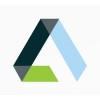 Group Benefits ConciergeAdvisorNet Insurance Minnetonka, Minnesota, United States (On-site)About AdvisorNet FinancialAdvisorNet Financial gives independent financial advisors the freedom to focus on their business by offering industry expertise and operational support so they can excel in their practice. Building a strong and respected reputation takes time; AdvisorNet Financial has been helping independent financial advisors serve their clients for more than 60 years and are continually working on building a sustainable firm for the next 60+ years.We are deliberate and self-reflective about the kind of team and culture that we are building, seeking people that are not only strong in their own aptitudes but care deeply about supporting each other's growth, and building in person relationships.Company Culture is at Our Core.Our Guiding Principles are more than just words, they're a way of life. We know that companies with a strong culture & a higher purpose perform better in the long run.Do our Guiding Principles speak to you?Always Independent. Never Alone.Better TogetherResponsiveness and accessibilityVIP ExperienceDedication. Trust.Dependability. Focus.Substance over surfaceTruth over harmonyOne team. One mission. One standard.Mission first, people alwaysUpward and onwardMeasure twice, cut onceMeaningful for them versus convenient for usCreate the solution, not the problemAbove the lineAs a Group Benefits Concierge, you will need to be independent and responsible for the overall management of employer-based benefit plans including medical, dental, vision, ancillary products, work site and individual plans. You will be serving small & large employer groups, ultimately supporting, educating, communicating, and building relationships with clients, employees, agents, carriers, and industry partners. The ideal candidate is someone who has proven benefit experience, enjoys a challenge, wants to continue learning, and making new relationships in a professional organization. This is a great opportunity for someone who has a can-do attitude to learn, grow, and master the role, excellent personal skills in organization, communication, and attention to detail, and is an experienced group benefits professional.ResponsibilitiesManage a book of business comprised of advisors, agents, and their clientsSupport and organize internal sales and service processesIdentify problems, summarize, and develop strategic solutionsEducate, advise, and aid clients on compliance and new legislative changesWorking daily inside a company CRM platform to enter, organize, track and report client dataDevelop and execute online enrollment platformAdminister plan renewals including preparing appropriate contractual changesConduct virtual and on-site meetings for employees and/or administratorsPrepare and present benefits material at client renewals and annual open enrollment meetingsPrimary contact between clients and insurance carriersEnsure accurate and timely responses occur between all partiesResearch and resolve employee benefit issues and questionsDevelop and maintain excellent relationships with clients/employees, agents/advisors, and carriersQualifications5+ years’ experience in managing benefit plans in a broker capacity3+ years’ experience talking about benefit plans with employees and/or general population required3+ years’ experience presenting annual open enrollment requiredMust be proficient in Excel and PPTMust have an active MN Health and Life LicenseB.A. in Human Resources, Healthcare, or related degree a plusStrong ability to problem-solve with excellent attention to detail and advanced communication skillsHighly skilled and comfortable presenting to groupsExcessive aptitude for creating, improving, and following process efficienciesA work ethic that is focused on productivity and a healthy team collaborationDisclaimer: This job description is only a summary of the typical functions of the job, not an exhaustive or comprehensive list of all possible job responsibilities, tasks, and duties. Responsibilities, tasks, and duties of the jobholder might differ from those outlined in the job description and other duties, as assigned, might be required.